به نام ایزد  دانا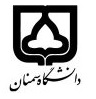 (کاربرگ طرح درس)                   تاریخ بهروز رسانی:   05/10/1400دانشکده     علوم انسانی                                              نیمسال   اول سال تحصیلی 01-1400بودجهبندی درسمقطع: کارشناسی■  کارشناسی ارشد□  دکتری□مقطع: کارشناسی■  کارشناسی ارشد□  دکتری□مقطع: کارشناسی■  کارشناسی ارشد□  دکتری□تعداد واحد: نظری 2 تعداد واحد: نظری 2 فارسی: اندیشه اسلامی 1فارسی: اندیشه اسلامی 1نام درسپیشنیازها و همنیازها:پیشنیازها و همنیازها:پیشنیازها و همنیازها:پیشنیازها و همنیازها:پیشنیازها و همنیازها:لاتین :Islamic  Thought 1لاتین :Islamic  Thought 1نام درسشماره تلفن اتاق: 02331532174شماره تلفن اتاق: 02331532174شماره تلفن اتاق: 02331532174شماره تلفن اتاق: 02331532174مدرس/مدرسین: محمد جواد دانیالیمدرس/مدرسین: محمد جواد دانیالیمدرس/مدرسین: محمد جواد دانیالیمدرس/مدرسین: محمد جواد دانیالیمنزلگاه اینترنتی:mjdaniali.profile.semnan.ac.irمنزلگاه اینترنتی:mjdaniali.profile.semnan.ac.irمنزلگاه اینترنتی:mjdaniali.profile.semnan.ac.irمنزلگاه اینترنتی:mjdaniali.profile.semnan.ac.irپست الکترونیکی:mjdaniali@semnan.ac.irپست الکترونیکی:mjdaniali@semnan.ac.irپست الکترونیکی:mjdaniali@semnan.ac.irپست الکترونیکی:mjdaniali@semnan.ac.irبرنامه تدریس در هفته و شماره کلاس:   سه شنبه 13-15  یکشنبه 8-10برنامه تدریس در هفته و شماره کلاس:   سه شنبه 13-15  یکشنبه 8-10برنامه تدریس در هفته و شماره کلاس:   سه شنبه 13-15  یکشنبه 8-10برنامه تدریس در هفته و شماره کلاس:   سه شنبه 13-15  یکشنبه 8-10برنامه تدریس در هفته و شماره کلاس:   سه شنبه 13-15  یکشنبه 8-10برنامه تدریس در هفته و شماره کلاس:   سه شنبه 13-15  یکشنبه 8-10برنامه تدریس در هفته و شماره کلاس:   سه شنبه 13-15  یکشنبه 8-10برنامه تدریس در هفته و شماره کلاس:   سه شنبه 13-15  یکشنبه 8-10اهداف درس: ارتقای سطح اندیشه دانشجویان درخصوص خدای سبحان و قیامتاهداف درس: ارتقای سطح اندیشه دانشجویان درخصوص خدای سبحان و قیامتاهداف درس: ارتقای سطح اندیشه دانشجویان درخصوص خدای سبحان و قیامتاهداف درس: ارتقای سطح اندیشه دانشجویان درخصوص خدای سبحان و قیامتاهداف درس: ارتقای سطح اندیشه دانشجویان درخصوص خدای سبحان و قیامتاهداف درس: ارتقای سطح اندیشه دانشجویان درخصوص خدای سبحان و قیامتاهداف درس: ارتقای سطح اندیشه دانشجویان درخصوص خدای سبحان و قیامتاهداف درس: ارتقای سطح اندیشه دانشجویان درخصوص خدای سبحان و قیامتامکانات آموزشی مورد نیاز: قلم نوری، لپتاپ، میکروفن و فایل های درسیامکانات آموزشی مورد نیاز: قلم نوری، لپتاپ، میکروفن و فایل های درسیامکانات آموزشی مورد نیاز: قلم نوری، لپتاپ، میکروفن و فایل های درسیامکانات آموزشی مورد نیاز: قلم نوری، لپتاپ، میکروفن و فایل های درسیامکانات آموزشی مورد نیاز: قلم نوری، لپتاپ، میکروفن و فایل های درسیامکانات آموزشی مورد نیاز: قلم نوری، لپتاپ، میکروفن و فایل های درسیامکانات آموزشی مورد نیاز: قلم نوری، لپتاپ، میکروفن و فایل های درسیامکانات آموزشی مورد نیاز: قلم نوری، لپتاپ، میکروفن و فایل های درسیامتحان پایانترمامتحان میانترمارزشیابی مستمر(کوئیز)ارزشیابی مستمر(کوئیز)فعالیتهای کلاسی و آموزشیفعالیتهای کلاسی و آموزشینحوه ارزشیابینحوه ارزشیابی208080درصد نمرهدرصد نمرهجزوه درس، کتاب اندیشه اسلامی 1، کتاب مبانی اندیشه اسلامی 1، کتاب عدل الهی، ...جزوه درس، کتاب اندیشه اسلامی 1، کتاب مبانی اندیشه اسلامی 1، کتاب عدل الهی، ...جزوه درس، کتاب اندیشه اسلامی 1، کتاب مبانی اندیشه اسلامی 1، کتاب عدل الهی، ...جزوه درس، کتاب اندیشه اسلامی 1، کتاب مبانی اندیشه اسلامی 1، کتاب عدل الهی، ...جزوه درس، کتاب اندیشه اسلامی 1، کتاب مبانی اندیشه اسلامی 1، کتاب عدل الهی، ...جزوه درس، کتاب اندیشه اسلامی 1، کتاب مبانی اندیشه اسلامی 1، کتاب عدل الهی، ...منابع و مآخذ درسمنابع و مآخذ درستوضیحاتمبحثشماره هفته آموزشیمعارفه و توضیح شیوۀ اداره و ارزیابی در کلاس1معرفت تحلیلی، تجربی و وجدانیمعرفت شناسی انسان و تفکیک معارف انسان2استدلالها و براهین اثبات خدا بررسی باور به وجود خدا در معرفت تحلیلی و استدلالی3سیر تکاملی اندیشه انسان درباره خدابررسی باور به وجود خدا در معرفت تجربی و آزمایشی4دانشمندان و خداپیشرفت های علمی و باور به وجود خدا5اخلاقویژگی های باور وجدانی6ایمان و اخلاقباور وجدانی و معنای ایمان 7خدا و اخلاقبررسی باور به وجود خدا در معرفت وجدانی و قلبی8شهود خداوجدانیاتی که معرفت وجدانی خدا را در درون انسان تقویت میکند9عملی بودن شرک و توحیدشرک و توحید (نتایج در زندگی)10عبادت، توکل و ذکر و نتایج آنانواع رابطۀ انسان با خدا 11دعا و استجابت آنآثار و نتایج رابطۀ انسان با خدا12خیر و شرخدای متعال و مسئلۀ شر13بازگشت به خدادلایل استدلالی و تجربی وقوع قیامت14بهشت و جهنماقسام مجازات ها و تبیین نوع مجازات های قیامتی15تحویل کارهای کلاسی و ارائه ها16